Volleybalclub “GRASHOEK”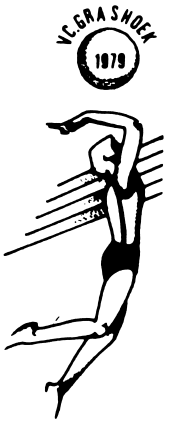 	Notulen algemene ledenvergadering van 26 juni 2019OpeningEddie heet iedereen welkom op deze ledenvergadering bij de Leanzo. Er mogen 2 consumpties van de vereniging genuttigd worden. Daarna zijn de drankjes voor eigen rekening. Speciaal welkom aan onze ereleden Grad Drissen en Jan Meulendijks.De presentielijst gaat rond. Verzoek om je naam en handtekening erop te zetten. Financiële stukken liggen op tafel om te bekijken.Notulen vorige algemene ledenvergadering 2 juli 2018Geen op- of aanmerkingen op de notulen van de vorige vergadering. Elise bedankt voor het maken van deze notulen.Financieel verslag 2018-2019Ria krijgt het woord en geeft verder een duidelijke uitleg omtrent de cijfers. Er waren nog een aantal vragen in de zaal. Anita vroeg wat de kaartboxactie had opgebracht en waaronder deze verrekend was. De kaartboxactie heeft ruim 900 euro opgebracht.KascommissieHet verslag van de kascommissie was kort, maar duidelijk. De stukken zijn goed gekeurd door de kascommissie. Het zag er allemaal goed uit, waardoor er verder geen opmerkingen waren rondom de financiële stukken. Wilke heeft nu 3 keer in de commissie gezeten. Hiervoor moet een reserve komen. Erna Rijs biedt zich aan. De kascommissie voor volgend jaar is dus Hetty Janssen, Martien Sonnemans en Erna Rijs.Begroting 2019-2020Ria krijgt het woord en licht de financiële stukken toe.BestuursverkiezingAftredend en herkiesbaar: Christel JanssenAftredend en herkiesbaar: Elise CuijpersBeide werden toegezegd met een applaus. MededelingenDe Ankerplaats/gymzaal is in principe de hele schoolvakantie dicht. Dat is dus van zaterdag 6 juli t/m zondag 18 augustus. De Ankerplaats (Robin) wil ons de mogelijkheid bieden om in de eerste en laatste week wel gebruik te maken van de gymzaal. Dit natuurlijk wel vooraf melden, zodat Robin kan kijken of dit ook past in zijn schema. Nieuwe contactpersonen van de senioren- en recreantenteams even doorgeven bij Elise. Dit kan persoonlijk, via de app of via de mail. Graag voor het einde van de week nog doorgeven.12 augustus zal de Spek de Kas actie bij Jumbo Panningen weer plaatsvinden. Spek de kas van VC Grashoek!Formulieren voor de toestemming binnen VC Grashoek zijn bij de uitnodiging geleverd. Graag de formulieren bij Elise Cuijpers (secretariaat) inleveren. Dit vóór vrijdag 5 juli.Kleding, tassen, etc van de club moeten vóór 3 juli worden ingeleverd bij Nancy of Cindy van het kledingbeheer! Voor degene die dit nog niet ingeleverd hebben.Op zaterdag 4 juli 2020 wordt weer een beachtoernooi georganiseerd door VC Grashoek. Dat wordt een beetje hetzelfde concept als het beachtoernooi met het jubileum. Dit zeg dit alvast tegen je vrienden, collega’s, familie en noteer dit in je agenda! Het facebookevent wordt hiervoor nog aangemaakt.De laatste tijd komt het regelmatig voor dat teams niet trainen, of gaan beachen. En geen gebruik maken van de Ankerplaats. Ik zou het fijn vinden als ik dat eerder hoor dan op dezelfde avond. Er zijn 's avonds vaak vergaderingen waar we toch voor in de Ankerplaats zijn, maar als dit niet is kunnen we ook bezuinigen op de personeelsuren.De aanbieding 1 doos partysnacks €20,- blijft ook voor komend seizoen staan. Hier is een aantal keer gebruik van gemaakt, en de reacties waren positief! Aanstaande zaterdag en zondag kunnen jullie je de persoonlijke artikelen van de actie van Jumbo Panningen ophalen!Bij de teams die 3e klasse spelen wordt dit seizoen een pilot geprobeerd. De teams zijn ingedeeld in 2 poules. Een eerste en tweede helft worden apart gespeeld.Bij deze de data, waarop jullie op vrijdag, zaterdag of zondag geen gebruik kunnen maken van de bar/gymzaal.Zondag 8 septemberZondag 6 oktoberZaterdag 19 oktoberZaterdag 2 novemberVrijdag 15 novemberZondag 17 novemberVrijdag 13 decemberZondag 5 januariZondag 12 januariVACATURES:Technische Commissie (2 à 3 personen)Bestuur (1 à 2 personen)Scheidsrechtercoördinatie (1 persoon)Activiteitencommissie (1 à 2 personen)RondvraagEr waren geen vragen.SluitingIedereen bedankt voor zijn aanwezigheid en inzet tijdens de ledenvergadering. Tot volgend seizoen!